	      	                                                                                                     	                          TC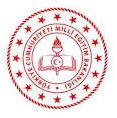 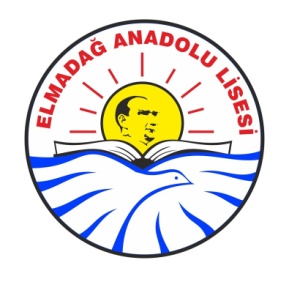                                                                 ELMADĞ KAYMAKAMLIĞI                                                              ELMADAĞ ANADOLU LİSESİ                                          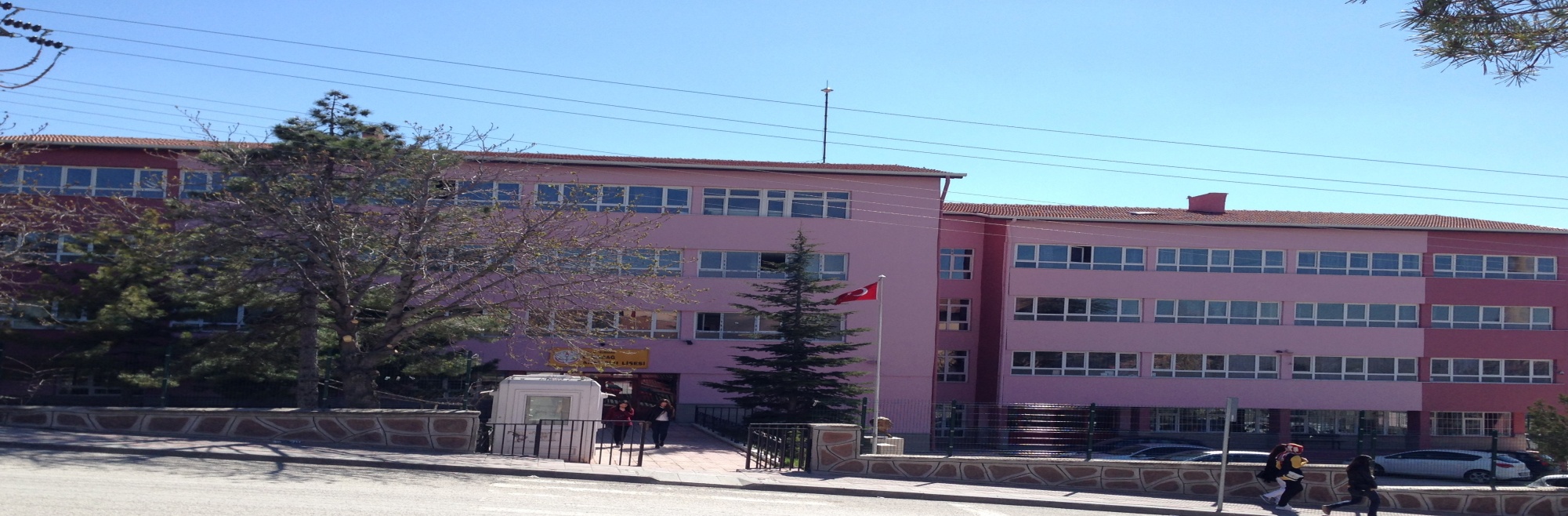 2019-2023 STRATEJİK PLANI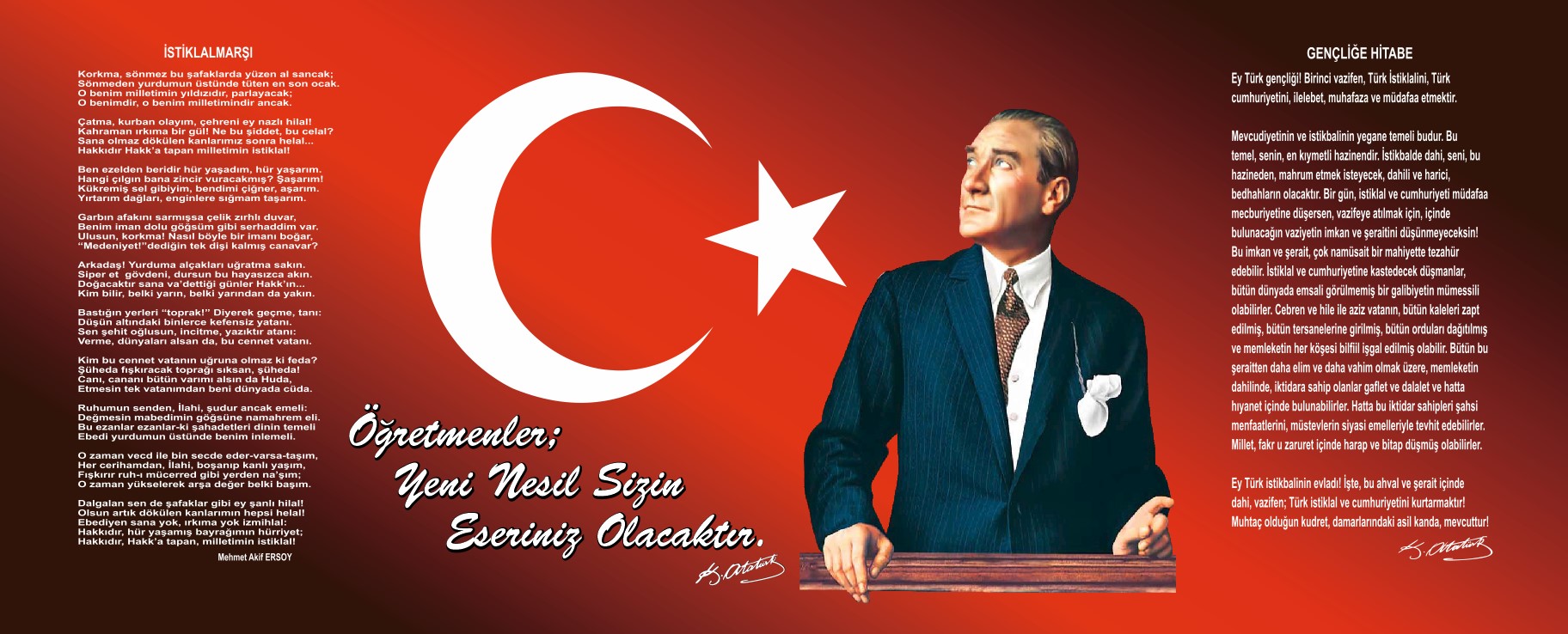 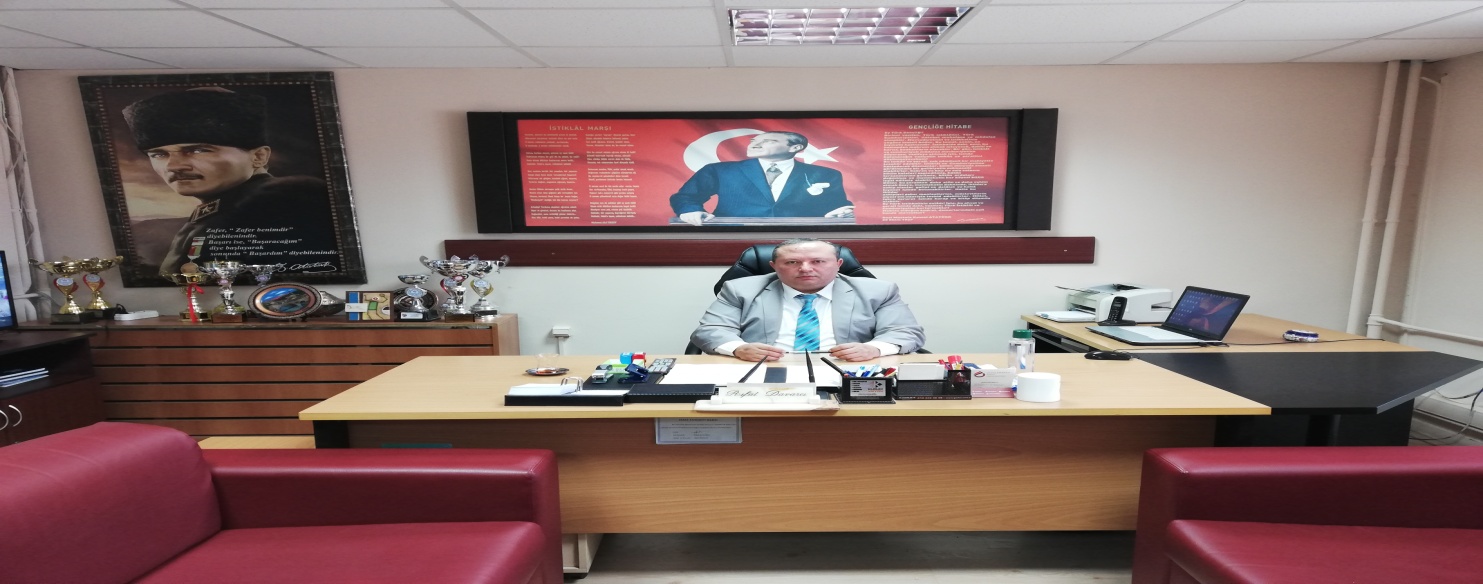 SUNUŞGünümüzde eğitim anlayışı, çağın hızla değişen teknolojisiyle birlikte yeni bir boyut kazandı ve dinamizm, yaratıcılık, araştırma, üretkenlik ön plana çıktı. Öğrenci odaklı eğitim anlayışları, onun isteklerini, beklentilerini, hedeflerini, bireysel özelliklerini merkeze alan yöntemler tercih ediliyor. Liderlik anlayışı, ekip çalışmasına dayalı başarılar ve mevcut koşulları en iyi şekilde değerlendiren yaklaşımlar benimseniyor. Değişim gerektirdiği yeni yapılanmaları okul programlarımıza katmak amacıyla okulumuzda oluşturduğumuz Beş yıllık stratejik çalışma planı doğrultusunda çalışmalar, etkinlikler, projeler belirleyerek çalışanları ‘‘biz’’ duygusu altında birleştirdik. Okulumuzun özel durumu, fiziksel koşulları, avantajları ve dezavantajlarını belirledik. Ve bu doğrultuda gerçekleştirilebilecek hedefler saptadık. Yine her yıl Bir yıllık Gelişim planı kazırlayarak kısa vadede durumumuz göememizi sağlayacağız,böylece okulumuzun sürekli iyileştirme yoluyla başarısını arttıracak yeni açılımlar hedefler belirlemiş olduk.         	 Bu çalışmamızla öğrencilerimizin bilgi ve becerilerini geliştireceğine, verimliliğini arttıracağına dolayısıyla okul başarısını arttıracağına inanıyor ve Elmadağ Anadolu Lisesi Müdürü olarak 2019-2023 Okul Stratejik Planının yararlı olmasını diliyorum.                                                                                                                                                                                                                                                                              	Rıfat DAVARCI	                                                                                                                                          Okul MüdürüİçindekilerSunuş	3İçindekiler	4BÖLÜM I: GİRİŞ ve PLAN HAZIRLIK SÜRECİ	5BÖLÜM II: DURUM ANALİZİ	6Okulun Kısa Tanıtımı *	6Okulun Mevcut Durumu: Temel İstatistikler	7PAYDAŞ ANALİZİ	12GZFT (Güçlü, Zayıf, Fırsat, Tehdit) Analizi	14Gelişim ve Sorun Alanları	16BÖLÜM III: MİSYON, VİZYON VE TEMEL DEĞERLER	19MİSYONUMUZ *	19VİZYONUMUZ *	19TEMEL DEĞERLERİMİZ *	19BÖLÜM IV: AMAÇ, HEDEF VE EYLEMLER	21EĞİTİM VE ÖĞRETİME ERİŞİM	21EĞİTİM VE ÖĞRETİMDE KALİTENİN ARTIRILMASI	24KURUMSAL KAPASİTE	28V. BÖLÜM: MALİYETLENDİRME	32EKLER:	34BÖLÜM I: GİRİŞ ve PLAN HAZIRLIK SÜRECİ     2019-2023 dönemi stratejik plan hazırlanması süreci Üst Kurul ve Stratejik Plan Ekibinin oluşturulması ile başlamıştır. Ekip tarafından oluşturulan çalışma takvimi kapsamında ilk aşamada durum analizi çalışmaları yapılmış ve durum analizi aşamasında paydaşlarımızın plan sürecine aktif katılımını sağlamak üzere paydaş anketi, toplantı ve görüşmeler yapılmıştır.                Durum analizinin ardından geleceğe yönelim bölümüne geçilerek okulumuzun amaç, hedef, gösterge ve eylemleri belirlenmiştir. Çalışmaları yürüten ekip ve kurul bilgileri altta verilmiştir.   	Stratejik plan, günümüz gelişim anlayışının geçmişteki anlayışlardan en belirgin farkının göstergesidir. Zira stratejik plan yaklaşımı geleceğe hazır olmayı değil, geleceği planlamayı hedefleyen bir yaklaşımdır. Bir anlamda geleceği bugünde yaşamaktır. Ancak stratejik plan tek başına bir belge olarak değerli değildir. Onu değerli kılacak olan şey, kurumun doğru karar alabilme yeteneği ve kararlılık gösterebilme gücüdür.  Baktığımız yerden hala yıllardır gördüğümüz şeyleri görüyorsak, bakış açımızı ve yönümüzü değiştirmemişiz demektir. Bu bakımdan stratejik plan, öncelikle kurumumuza yeni bir yön ve yeni bir bakış açısı kazandıracak biçimde düşünülüp tasarlanmalıdır. Hiç şüphe yoktur ki bu yön, ülkemizin çağdaşlaşma, milli ve manevi değerleriyle  örtüşen bir yön olmalıdır.               Çağdaş bir ülke olabilmemiz için çağdaşlaşma savaşını öncelikle okullarda kazanmamız gerekmektedir. Bilmek zorundayız ki, okullarda cehalete karşı kazanılmamış hiçbir savaş  kazanılmamış savaş sayılmaz. Bu konuda eksiklerimizin olduğunu kabul etmeli, ancak kendimizi güçlü amaçlarla besleyerek eksiklerimizin ve zorlukların üstesinden gelebileceğimize inanmalı fakat bunun  vizyon ve misyonumuzu gerçekleştireceğimiz. uzun süren bir yolculuk olduğunu hiçbir zaman unutmamalıyız. Geçmiş büyük tarihi ve Cumhuriyetimizin 100. Yılına girerken Okulumuzda 2023 hedefine öğrencilerimizi bu hedef doğrultusunda hazırlayarak, ülkemizin dünyayı yöneten lider ülkelerden biri olacağını öngörüyoruz. Bu öngörüye dayanarak  okulumuzun 2019-2023 yılları arasında kaydedeceği aşama ile bir dünya ve Türkiye standartlarında  bir okulu olacağına kuvvetle inanıyoruz. Bu stratejik plan, bu inancımızı gerçekleştirmek üzere düşünülmüş ve bizi hedefimize götürecek biçimde tasarlanmıştır. Bundan sonra başarılı olmak bizim için sadece bir görev değil, aynı zamanda ülkemizin geleceği olan küçük yavrularımızın yüklediği büyük bir sorumluluktur. Stratejik Plan Hazırlama EkibiBÖLÜM I: GİRİŞ ve PLAN HAZIRLIK SÜRECİ     2019-2023 dönemi stratejik plan hazırlanması süreci Üst Kurul ve Stratejik Plan Ekibinin oluşturulması ile başlamıştır. Ekip tarafından oluşturulan çalışma takvimi kapsamında ilk aşamada durum analizi çalışmaları yapılmış ve durum analizi aşamasında paydaşlarımızın plan sürecine aktif katılımını sağlamak üzere paydaş anketi, toplantı ve görüşmeler yapılmıştır.                Durum analizinin ardından geleceğe yönelim bölümüne geçilerek okulumuzun amaç, hedef, gösterge ve eylemleri belirlenmiştir. Çalışmaları yürüten ekip ve kurul bilgileri altta verilmiştir.   	Stratejik plan, günümüz gelişim anlayışının geçmişteki anlayışlardan en belirgin farkının göstergesidir. Zira stratejik plan yaklaşımı geleceğe hazır olmayı değil, geleceği planlamayı hedefleyen bir yaklaşımdır. Bir anlamda geleceği bugünde yaşamaktır. Ancak stratejik plan tek başına bir belge olarak değerli değildir. Onu değerli kılacak olan şey, kurumun doğru karar alabilme yeteneği ve kararlılık gösterebilme gücüdür.  Baktığımız yerden hala yıllardır gördüğümüz şeyleri görüyorsak, bakış açımızı ve yönümüzü değiştirmemişiz demektir. Bu bakımdan stratejik plan, öncelikle kurumumuza yeni bir yön ve yeni bir bakış açısı kazandıracak biçimde düşünülüp tasarlanmalıdır. Hiç şüphe yoktur ki bu yön, ülkemizin çağdaşlaşma, milli ve manevi değerleriyle  örtüşen bir yön olmalıdır.               Çağdaş bir ülke olabilmemiz için çağdaşlaşma savaşını öncelikle okullarda kazanmamız gerekmektedir. Bilmek zorundayız ki, okullarda cehalete karşı kazanılmamış hiçbir savaş  kazanılmamış savaş sayılmaz. Bu konuda eksiklerimizin olduğunu kabul etmeli, ancak kendimizi güçlü amaçlarla besleyerek eksiklerimizin ve zorlukların üstesinden gelebileceğimize inanmalı fakat bunun vizyon ve misyonumuzu gerçekleştireceğimiz. uzun süren bir yolculuk olduğunu hiçbir zaman unutmamalıyız. Geçmiş büyük tarihi ve Cumhuriyetimizin 100. Yılına girerken Okulumuzda 2023 hedefine öğrencilerimizi bu hedef doğrultusunda hazırlayarak, ülkemizin dünyayı yöneten lider ülkelerden biri olacağını öngörüyoruz. Bu öngörüye dayanarak  okulumuzun 2019-2023 yılları arasında kaydedeceği aşama ile bir dünya ve Türkiye standartlarında  bir okulu olacağına kuvvetle inanıyoruz. Bu stratejik plan, bu inancımızı gerçekleştirmek üzere düşünülmüş ve bizi hedefimize götürecek biçimde tasarlanmıştır. Bundan sonra başarılı olmak bizim için sadece bir görev değil, aynı zamanda ülkemizin geleceği olan küçük yavrularımızın yüklediği büyük bir sorumluluktur. Stratejik Plan Hazırlama EkibiSTRATEJİK PLAN ÜST KURULUBÖLÜM II: DURUM ANALİZİDurum analizi bölümünde okulumuzun mevcut durumu ortaya konularak neredeyiz sorusuna yanıt bulunmaya çalışılmıştır. Bu kapsamda okulumuzun kısa tanıtımı, okul künyesi ve temel istatistikleri, paydaş analizi ve görüşleri ile okulumuzun Güçlü Zayıf Fırsat ve Tehditlerinin (GZFT) ele alındığı analize yer verilmiştir.Okulun Kısa Tanıtımı *A. TARİHİ GELİŞİM                                                                                       ELMADAĞ ANADOLU LİSESİ TARİHÇESİ	Okulumuz 1969 yılında üç katlı olarak hizmete açılmıştır. Kurucusu Emekli Tümgeneral Şevki ATABARUT' tur. Bugünkü M.K.E. Barut fabrikası alanı içinde  1941 yılında ELMADAĞ ATABARUT  ORTAOKULU  olarak kurulmuş, 1969 yılında bugünkü binasına taşınmış ve liseye dönüştürülmüştür. alanı bulunan okulumuzun yeri Milli Emlak Müdürlüğüne aittir.1999 yılında yapılan imar revizyonu sonunda 6653 metrekarelik yeri almıştır. Bu alan Milli Eğitim Bakanlığına tahsis edilmiştir. 1982/1983 öğretim yılında 3. katı ilave edilmiştir. 1995/1996 öğretim yılında ise okul bünyesinde Yabancı Dil Ağırlıklı Lise bölümü açılmıştır. 	Okulumuz 2012-2013 Eğitim Öğretim yılında genel liseden Anadolu lisesine dönüşmüştür.  2019-2020 eğitim yılında 17 sınıftan 4 sınıf 9, 3 sınıf 10, 5 sınıf 11 ve 5 sınıf 12.sınıf  şubesinden oluşmaktadır.Okulumuzda bir müdür, bir de müdür yardımcısı kadrosu bulunmaktadır. Derslikler: Okulumuzda 17 derslik bulunmaktadır. Ayrıca 2 idare odası, kullanılmaktadır., 1 öğretmenler odası,1 rehberlik servisi 1 memur odası, 1 fen laboratuarı, 1 mescit, 1 çok amaçlı salon,1 okul kantini, 1 kütüphane , 1 ölçme değerlendirme ve sınav odası bulunmaktadır.  Ayrıca binamızın bodrum katında  kalorifer  mevcuttur. Okulda  tüm sınıflarda akıllı tahta olup Fatih Projesi faaliyete geçmiştir. Bilgisayarlarda bulunan işletim sistemleri ve programlar lisanslıdır.Bahçe Durumu:  Okulumuz 1969 yılında  kare alan üzerine kurulmuştur. Okulumuzun Yeri Milli emlak yerine aittir.1999 yılında yapılan imar revizyonu sonunda  karede kesinleşmiştirIsınma Durumu: Okulumuz kaloriferli Doğalgaz ile ısınmaktadır.  Hizmetli Durumu: Okulumuzda 1 kadrolu  2 Hizmet Alım Kadrolu alımı  ve 3 İŞKUR Personeli  hizmetli  görev yapmaktadır. Öğrenim Şekli:  NORMAL öğretim yapılmaktadır.Personel Durumu: Okulumuzda 1 müdür, 1 Müdür yardımcısı, 24 kadrolu öğretmen , 7 ücretli öğretmen  ve 5 Yardımcı Hizmetler personeli  olmak üzere toplam 38  kişi görev yapmaktadır.Okulun Mevcut Durumu: Temel İstatistiklerOkul KünyesiOkulumuzun temel girdilerine ilişkin bilgiler altta yer alan okul künyesine ilişkin tabloda yer almaktadır.Temel Bilgiler Tablosu- Okul Künyesi Çalışan BilgileriOkulumuzun çalışanlarına ilişkin bilgiler altta yer alan tabloda belirtilmiştir.Çalışan Bilgileri Tablosu*Okulumuz Bina ve AlanlarıOkulumuzun binası ile açık ve kapalı alanlarına ilişkin temel bilgiler altta yer almaktadırOkul Yerleşkesine İlişkin Bilgiler Sınıf ve Öğrenci Bilgileri	Okulumuzda yer alan sınıfların öğrenci sayıları alttaki tabloda verilmiştir.*Sınıf sayısına göre istenildiği kadar satır eklenebilir.Donanım ve Teknolojik KaynaklarımızTeknolojik kaynaklar başta olmak üzere okulumuzda bulunan çalışır durumdaki donanım malzemesine ilişkin bilgiye alttaki tabloda yer verilmiştir.Teknolojik Kaynaklar TablosuPAYDAŞ ANALİZİKurumumuzun temel paydaşları öğrenci, veli ve öğretmen olmakla birlikte eğitimin dışsal etkisi nedeniyle okul çevresinde etkileşim içinde olunan geniş bir paydaş kitlesi bulunmaktadır. Paydaşlarımızın görüşleri anket, toplantı, dilek ve istek kutuları, elektronik ortamda iletilen önerilerde dâhil olmak üzere çeşitli yöntemlerle sürekli olarak alınmaktadır.Paydaş anketlerine ilişkin ortaya çıkan temel sonuçlara altta yer verilmiştir * : Öğrenci Anketi Sonuçları:Öğretmen Anketi Sonuçları: YANITLARVeli Anketi Sonuçları:GZFT (Güçlü, Zayıf, Fırsat, Tehdit) Analizi *Okulumuzun temel istatistiklerinde verilen okul künyesi, çalışan bilgileri, bina bilgileri, teknolojik kaynak bilgileri ve gelir gider bilgileri ile paydaş anketleri sonucunda ortaya çıkan sorun ve gelişime açık alanlar iç ve dış faktör olarak değerlendirilerek GZFT tablosunda belirtilmiştir. Dolayısıyla olguyu belirten istatistikler ile algıyı ölçen anketlerden çıkan sonuçlar tek bir analizde birleştirilmiştir.Kurumun güçlü ve zayıf yönleri donanım, malzeme, çalışan, iş yapma becerisi, kurumsal iletişim gibi çok çeşitli alanlarda kendisinden kaynaklı olan güçlülükleri ve zayıflıkları ifade etmektedir ve ayrımda temel olarak okul müdürü/müdürlüğü kapsamından bakılarak iç faktör ve dış faktör ayrımı yapılmıştır. İçsel Faktörler *Güçlü YönlerZayıf YönlerDışsal Faktörler *FırsatlarTehditlerGelişim ve Sorun AlanlarıGelişim ve sorun alanları analizi ile GZFT analizi sonucunda ortaya çıkan sonuçların planın geleceğe yönelim bölümü ile ilişkilendirilmesi ve buradan hareketle hedef, gösterge ve eylemlerin belirlenmesi sağlanmaktadır. Gelişim ve sorun alanları ayrımında eğitim ve öğretim faaliyetlerine ilişkin Eğitime Erişim, Eğitimde Kalite ve Kurumsal Kapasite kullanılmıştır. Eğitime erişim, öğrencinin eğitim faaliyetine erişmesi ve tamamlamasına ilişkin süreçleri; Eğitimde kalite, öğrencinin akademik başarısı, sosyal ve bilişsel gelişimi ve istihdamı da dâhil olmak üzere eğitim ve öğretim sürecinin hayata hazırlama evresini; Kurumsal kapasite ise kurumsal yapı, kurum kültürü, donanım, bina gibi eğitim ve öğretim sürecine destek mahiyetinde olan kapasiteyi belirtmektedir.Gelişim ve sorun alanlarına ilişkin GZFT analizinden yola çıkılarak saptamalar yapılırken yukarıdaki tabloda yer alan ayrımda belirtilen temel sorun alanlarına dikkat edilmesi gerekmektedir.Gelişim ve Sorun Alanlarımız:BÖLÜM III: MİSYON, VİZYON VE TEMEL DEĞERLEROkul Müdürlüğümüzün Misyon, vizyon, temel ilke ve değerlerinin oluşturulması kapsamında öğretmenlerimiz, öğrencilerimiz, velilerimiz, çalışanlarımız ve diğer paydaşlarımızdan alınan görüşler, sonucunda stratejik plan hazırlama ekibi tarafından oluşturulan Misyon, Vizyon, Temel Değerler; Okulumuz üst kurulana sunulmuş ve üst kurul tarafından onaylanmıştır.MİSYONUMUZ *Beden, zihin, ahlak, ruh ve duygu bakımlarından dengeli ve sağlıklı şekilde gelişmiş bir kişiliğe ve karaktere, hür ve bilimsel düşünme gücüne, geniş bir dünya görüşüne sahip, insan haklarına saygılı, kişilik ve teşebbüse değer veren, topluma karşı sorumluluk duyan; yapıcı, yaratıcı ve verimli kişiler olarak yetiştirmek;İlgi, istidat ve kabiliyetlerini geliştirerek gerekli bilgi, beceri, davranışlar ve birlikte iş görme alışkanlığı kazandırmak suretiyle hayata hazırlamak ve onların, kendilerini mutlu kılacak ve toplumun mutluluğuna katkıda bulunacak bir meslek sahibi olmalarını sağlamak;VİZYONUMUZ *Herkesi kapsayan, eşitlikçi demokratik bir eğitim modeli uygulayarak herkes için ve her açıdan  sağlıklı bir okul ortamının sağlandığı, toplum değerlerini benimsemiş,evrensel düşünebilen  iyi bir insan olarak yetiştirmek.TEMEL DEĞERLERİMİZ *1-Zamanımızı ve enerjimizi ileri hedeflere ulaşmak için kullanırız.
2-Kendimizi geliştirmeye önem verir, yenilikçi fikirlerden yararlanırız.
3- Öğrenme hedeflerine ulaşmada değişik öğretim metotlarından yararlanırız.
4-Her öğrenciyi, kendi becerileri ölçüsünde değerlendiririz.
5- Başarısı düşük öğrencilere de saygı gösterir, değer veririz.
6-Öğrencilerimizi bir birey olarak kabul eder ve onları önemseriz.
7-Öğrencilerimize, kendilerinden yana olduğumuzu hissettiririz..
8- Öğrencilerimizi, yaratıcı yönlerinin gelişmesi için teşvik ederiz.
9-Öğrencilerin,öğrenmeyi öğrenmesi ilk hedefimizdir.
10-Öğrencilerimiz, bütün çalışmalarımızın odak noktasıdır.
11-Biz birbirimizi öğrencilerin, velilerin ve toplumun sürekli gelişen beklentilerine ayak uyduracak şekilde geliştirmek için yüreklendiririz.
12-Biz, birbirimize ve kendimize güveniriz.
13-Okul’da eğitimin niteliğinin artışına katkıda bulunanları takdir ederiz.
14-Öğrenme problemi olan öğrencilerimiz için özel destek programları hazırlarız.15-Okulumuzla ve öğrencilerimizle gurur duyarız.
16- Öğrenci velilerimizle işbirliği yaptığımızda daha başarılı olacağımıza inanırız. 17- Çevreye duyarlılık gösteririz.18-Bütün sınıfa ve her bir öğrenciye çeşitli fırsatlar hazırlarız.
19-Biz, bütün öğrencilerin öğrenebileceğine inanırız.
20- Öğretim materyalleri hazırlarken, çeşitli öğrenme biçimlerini uygularız.
BÖLÜM IV: AMAÇ, HEDEF VE EYLEMLERAçıklama: Amaç, hedef, gösterge ve eylem kurgusu amaç Sayfa 16-17 da yer alan Gelişim Alanlarına göre yapılacaktır.Altta erişim, kalite ve kapasite amaçlarına ilişkin örnek amaç, hedef ve göstergeler verilmiştir.Erişim başlığında eylemlere ilişkin örneğe yer verilmiştir.EĞİTİM VE ÖĞRETİME ERİŞİMEğitim ve öğretime erişim okullaşma ve okul terki, devam ve devamsızlık, okula uyum ve oryantasyon, özel eğitime ihtiyaç duyan bireylerin eğitime erişimi, yabancı öğrencilerin eğitime erişimi ve hayat boyu öğrenme kapsamında yürütülen faaliyetlerin ele alındığı bölümdür.Stratejik Amaç 1: Kayıt bölgemizde yer alan çocukların okullaşma oranlarını artıran, öğrencilerin uyum ve devamsızlık sorunlarını gideren etkin bir yönetim yapısı kurulacaktır.  *** Stratejik Hedef 1.1.  Kayıt bölgemizde yer alan çocukların okullaşma oranları artırılacak ve öğrencilerin uyum ve devamsızlık sorunları da giderilecektir. *** Performans Göstergeleri Eylemler* EĞİTİM VE ÖĞRETİMDE KALİTENİN ARTIRILMASIEğitim ve öğretimde kalitenin artırılması başlığı esas olarak eğitim ve öğretim faaliyetinin hayata hazırlama işlevinde yapılacak çalışmaları kapsamaktadır. Bu başlık altında akademik başarı, sınav kaygıları, sınıfta kalma, ders başarıları ve kazanımları, disiplin sorunları, öğrencilerin bilimsel, sanatsal, kültürel ve sportif faaliyetleri ile istihdam ve meslek edindirmeye yönelik rehberlik ve diğer mesleki faaliyetler yer almaktadır. Stratejik Amaç 2: Öğrencilerimizin gelişmiş dünyaya uyum sağlayacak şekilde donanımlı bireyler olabilmesi için eğitim ve öğretimde kalite artırılacaktır.Stratejik Hedef 2.1.  Öğrenme kazanımlarını takip eden ve velileri de sürece dâhil eden bir yönetim anlayışı ile öğrencilerimizin akademik başarıları ve sosyal faaliyetlere etkin katılımı artırılacaktır.(Akademik başarı altında: ders başarıları, kazanım takibi, üst öğrenime geçiş başarı ve durumları, karşılaştırmalı sınavlar, sınav kaygıları gibi akademik başarıyı takip eden ve ölçen göstergeler,Sosyal faaliyetlere etkin katılım altında: sanatsal, kültürel, bilimsel ve sportif faaliyetlerin sayısı, katılım oranları, bu faaliyetler için ayrılan alanlar, ders dışı etkinliklere katılım takibi vb  ele alınacaktır.)Performans GöstergeleriEylemlerStratejik Hedef 2.2.  Etkin bir rehberlik anlayışıyla, öğrencilerimizi ilgi ve becerileriyle orantılı bir şekilde üst öğrenime veya istihdama hazır hale getiren daha kaliteli bir kurum yapısına geçilecektir. Performans GöstergeleriEylemlerKURUMSAL KAPASİTEStratejik Amaç 3: Eğitim ve öğretim faaliyetlerinin daha nitelikli olarak verilebilmesi için okulumuzun kurumsal kapasitesi güçlendirilecektir. Stratejik Hedef 3.1.  Performans GöstergeleriEylemlerV. BÖLÜM: MALİYETLENDİRME2019-2023 Stratejik Planı Faaliyet/Proje Maliyetlendirme TablosuVI. BÖLÜM: İZLEME VE DEĞERLENDİRMEOkulumuz Stratejik Planı izleme ve değerlendirme çalışmalarında 5 yıllık Stratejik Planın izlenmesi ve 1 yıllık gelişim planın izlenmesi olarak ikili bir ayrıma gidilecektir. Stratejik planın izlenmesinde 6 aylık dönemlerde izleme yapılacak denetim birimleri, il ve ilçe millî eğitim müdürlüğü ve Bakanlık denetim ve kontrollerine hazır halde tutulacaktır.Yıllık planın uygulanmasında yürütme ekipleri ve eylem sorumlularıyla aylık ilerleme toplantıları yapılacaktır. Toplantıda bir önceki ayda yapılanlar ve bir sonraki ayda yapılacaklar görüşülüp karara bağlanacaktır. EKLER: Öğretmen, öğrenci ve veli anket örnekleri klasör ekinde olup okullarınızda uygulanarak sonuçlarından paydaş analizi bölümü ve sorun alanlarının belirlenmesinde yararlanabilirsiniz.Strateji Geliştirme Kurulu BilgileriStrateji Geliştirme Kurulu BilgileriStrateji Planlama Ekibi BilgileriStrateji Planlama Ekibi BilgileriADI SOYADIÜNVANIADI SOYADIGÖREVİRıfat DAVARCIOkul Müdürüİbrahim ÇALIOkul Müdür Yardımcısıİbrahim ÇALIMüdür YardımcısıMehmet DURSUNTarih ÖğretmeniEsra YILDIZÖğretmenEsra YILDIZRehber ÖğretmenTuncay ÖZGÜMÜŞBOĞAOkul Aile Birliği BaşkanıTuncay ÖZGÜMÜŞBOĞAOkul Aile Birliği BaşkanıMehmet DÖLEKOkul Aile Birliği  ÜyesiMehmet DÖLEKOkul Aile Birliği ÜyesiSongül KÖYÜSTÜDestek Personeliİli: ANKARAİli: ANKARAİli: ANKARAİli: ANKARAİlçesi:ELMADAĞİlçesi:ELMADAĞİlçesi:ELMADAĞİlçesi:ELMADAĞAdres: Mahalle     :Yenice Mahallesi Cumhuriyet Caddesi No: 58 Posta Kodu: 06780 Elmadağ/ AnkaraMahalle     :Yenice Mahallesi Cumhuriyet Caddesi No: 58 Posta Kodu: 06780 Elmadağ/ AnkaraMahalle     :Yenice Mahallesi Cumhuriyet Caddesi No: 58 Posta Kodu: 06780 Elmadağ/ AnkaraCoğrafi Konum (link)*:Coğrafi Konum (link)*:… https://goo.gl/maps/h472rBq92kJ2… https://goo.gl/maps/h472rBq92kJ2Telefon Numarası: 312 863 1056312 863 1056312 863 1056Faks Numarası:Faks Numarası:e- Posta Adresi:elmadaganadolulisesi06@gmail.comelmadaganadolulisesi06@gmail.comelmadaganadolulisesi06@gmail.comWeb sayfası adresi:Web sayfası adresi:http://elmadaganadolulisesi.meb.k12.tr/http://elmadaganadolulisesi.meb.k12.tr/Kurum Kodu:974811974811974811Öğretim Şekli:Öğretim Şekli:Tam Gün Tam Gün Okulun Hizmete Giriş Tarihi : 1969Okulun Hizmete Giriş Tarihi : 1969Okulun Hizmete Giriş Tarihi : 1969Okulun Hizmete Giriş Tarihi : 1969Toplam Çalışan Sayısı *Toplam Çalışan Sayısı *3838Öğrenci Sayısı:Kız206206Öğretmen SayısıKadın1717Öğrenci Sayısı:Erkek215215Öğretmen SayısıErkek1313Öğrenci Sayısı:Toplam421421Öğretmen SayısıToplam3030Derslik Başına Düşen Öğrenci SayısıDerslik Başına Düşen Öğrenci SayısıDerslik Başına Düşen Öğrenci Sayısı:25Şube Başına Düşen Öğrenci SayısıŞube Başına Düşen Öğrenci SayısıŞube Başına Düşen Öğrenci Sayısı25Öğretmen Başına Düşen Öğrenci SayısıÖğretmen Başına Düşen Öğrenci SayısıÖğretmen Başına Düşen Öğrenci Sayısı:14Şube Başına 30’dan Fazla Öğrencisi Olan Şube SayısıŞube Başına 30’dan Fazla Öğrencisi Olan Şube SayısıŞube Başına 30’dan Fazla Öğrencisi Olan Şube Sayısı5Öğrenci Başına Düşen Toplam Gider Miktarı*Öğrenci Başına Düşen Toplam Gider Miktarı*Öğrenci Başına Düşen Toplam Gider Miktarı*Öğretmenlerin Kurumdaki Ortalama Görev SüresiÖğretmenlerin Kurumdaki Ortalama Görev SüresiÖğretmenlerin Kurumdaki Ortalama Görev Süresi5Unvan*ErkekKadınToplamOkul Müdürü ve Müdür Yardımcısı202Beden Öğretmeni202Biyoloji  Öğretmeni011Coğrafya  Öğretmeni112Rehber Öğretmen022Din Kültürü Ah. B. Öğretmebni022Türk Dili vE Edebiyatı Öğretmeni145Felsefe Grubu Öğretmeni011Güzel Sanatlat/ Müzik Öğretmeni202MatematiK Öğretmeni145Fizik Öğretmeni101Kimya Öğretmeni101Tarih Öğretmeni112Yabancı Dil Öğretmeni314Okul Bölümleri *Okul Bölümleri *Özel AlanlarVarYokOkul Kat Sayısı6Çok Amaçlı SalonVarDerslik Sayısı17Çok Amaçlı SahaVarDerslik Alanları (m2)46KütüphaneVarKullanılan Derslik Sayısı17Fen LaboratuvarıVarŞube Sayısı17Bilgisayar LaboratuvarıYok İdari Odaların Alanı (m2)37İş AtölyesiYokÖğretmenler Odası (m2)32Beceri AtölyesiYokOkul Oturum Alanı (m2)650PansiyonYokOkul Bahçesi (Açık Alan)(m2)6653MescidVarOkul Kapalı Alan (m2)685Ölçme ve değerlendirme odasıVarSanatsal, bilimsel ve sportif amaçlı toplam alan (m2)6653Kantin (m2)48Tuvalet Sayısı6Arşiv Alanı (m2)24Kazan Dairesi Alanı (m2)50Elek  OdasıAlanı (m2)10Kütüphane Alanı (m2)46Rehberlik Odası Alanı (m2)14SINIFIKızErkekToplamSINIFIKızErkekToplam9/A16173311/D1113249/B14173111/E73109/C18163412/A156219/D15122712/B1151610/A17143112/C7142110/B16143012/D13173010/C16153112/E461011/A5192411/B11172811/C101020TOPLAM206215421Akıllı Tahta Sayısı21TV Sayısı0Masaüstü Bilgisayar Sayısı7Yazıcı Sayısı5Taşınabilir Bilgisayar Sayısı5Fotokopi Makinası Sayısı3Projeksiyon Sayısı1İnternet Bağlantı Hızı8mbsBaskı Makinesi1Güvelik Kamerası32 adetTelevizyon1Sıra NoMADDELERKATILMA DERECESİKATILMA DERECESİKATILMA DERECESİKATILMA DERECESİKATILMA DERECESİSıra NoMADDELERKesinlikle KatılıyorumKatılıyorumKararsızımKısmen KatılıyorumKatılmıyorum1Öğretmenlerimle ihtiyaç duyduğumda rahatlıkla görüşebilirim.10023070552Okul müdürü ile ihtiyaç duyduğumda rahatlıkla konuşabiliyorum.802006040303Okulun rehberlik servisinden yeterince yararlanabiliyorum.10025050554Okula ilettiğimiz öneri ve isteklerimiz dikkate alınır.802501035355Okulda kendimi güvende hissediyorum.1002305010206Okulda öğrencilerle ilgili alınan kararlarda bizlerin görüşleri alınır.801505070607Öğretmenler yeniliğe açık olarak derslerin işlenişinde çeşitli yöntemler kullanmaktadır.1301805030208Derslerde konuya göre uygun araç gereçler kullanılmaktadır.1002006040109Teneffüslerde ihtiyaçlarımı giderebiliyorum.19013040302010Okulun içi ve dışı temizdir.15017030501011Okulun binası ve diğer fiziki mekânlar yeterlidir.70150100806012Okul kantininde satılan malzemeler sağlıklı ve güvenlidir.10090160105013Okulumuzda yeterli miktarda sanatsal ve kültürel faaliyetler düzenlenmektedir.2001001005514Okulumuzun Olumlu (başarılı)  ve Olumsuz (başarısız) Yönlerine İlişkin Görüşleriniz.Okulumuzun Olumlu (başarılı)  ve Olumsuz (başarısız) Yönlerine İlişkin Görüşleriniz.Okulumuzun Olumlu (başarılı)  ve Olumsuz (başarısız) Yönlerine İlişkin Görüşleriniz.Olumlu (Başarılı) yönlerimizOlumsuz (başarısız) yönlerimiz12345Sıra NoMADDELERKATILMA DERECESİKATILMA DERECESİKATILMA DERECESİKATILMA DERECESİKATILMA DERECESİSıra NoMADDELERKesinlikle KatılıyorumKatılıyorumKararsızımKısmen KatılıyorumKatılmıyorum1Okulumuzda alınan kararlar, çalışanların katılımıyla alınır.10101812Kurumdaki tüm duyurular çalışanlara zamanında iletilir.208-2-3Her türlü ödüllendirmede adil olma, tarafsızlık ve objektiflik esastır.151023-4Kendimi, okulun değerli bir üyesi olarak görürüm.101532-5Çalıştığım okul bana kendimi geliştirme imkânı tanımaktadır.10105416Okul, teknik araç ve gereç yönünden yeterli donanıma sahiptir.101532-7Okulda çalışanlara yönelik sosyal ve kültürel faaliyetler düzenlenir.5105558Okulda öğretmenler arasında ayrım yapılmamaktadır.10105419Okulumuzda yerelde ve toplum üzerinde olumlu etki bırakacak çalışmalar yapmaktadır.101054110Yöneticilerimiz, yaratıcı ve yenilikçi düşüncelerin üretilmesini teşvik etmektedir.101532-11Yöneticiler, okulun vizyonunu, stratejilerini, iyileştirmeye açık alanlarını vs. çalışanlarla paylaşır.101514-12Okulumuzda sadece öğretmenlerin kullanımına tahsis edilmiş yerler yeterlidir.51085213Alanıma ilişkin yenilik ve gelişmeleri takip eder ve kendimi güncellerim.10181114Okulumuzun Olumlu (başarılı)  ve Olumsuz (başarısız) Yönlerine İlişkin Görüşleriniz.Okulumuzun Olumlu (başarılı)  ve Olumsuz (başarısız) Yönlerine İlişkin Görüşleriniz.Okulumuzun Olumlu (başarılı)  ve Olumsuz (başarısız) Yönlerine İlişkin Görüşleriniz.Olumlu (Başarılı) yönlerimizOlumsuz (başarısız) yönlerimiz12345Sıra NoMADDELERKATILMA DERECESİKATILMA DERECESİKATILMA DERECESİKATILMA DERECESİKATILMA DERECESİSıra NoMADDELERKesinlikle KatılıyorumKatılıyorumKararsızımKısmen KatılıyorumKatılmıyorum1İhtiyaç duyduğumda okul çalışanlarıyla rahatlıkla görüşebiliyorum.10027030552Bizi ilgilendiren okul duyurularını zamanında öğreniyorum. 802006040303Öğrencimle ilgili konularda okulda rehberlik hizmeti alabiliyorum.10025050554Okula ilettiğim istek ve şikâyetlerim dikkate alınıyor. 50250025355Öğretmenler yeniliğe açık olarak derslerin işlenişinde çeşitli yöntemler kullanmaktadır.12522550556Okulda yabancı kişilere karşı güvenlik önlemleri alınmaktadır. 10010050100607Okulda bizleri ilgilendiren kararlarda görüşlerimiz dikkate alınır. 1501505040208E-Okul Veli Bilgilendirme Sistemi ile okulun internet sayfasını düzenli olarak takip ediyorum.1251756040109Çocuğumun okulunu sevdiğini ve öğretmenleriyle iyi anlaştığını düşünüyorum.15015050402010Okul, teknik araç ve gereç yönünden yeterli donanıma sahiptir.15015050501011Okul her zaman temiz ve bakımlıdır.100150501006012Okulun binası ve diğer fiziki mekânlar yeterlidir.100100150105013Okulumuzda yeterli miktarda sanatsal ve kültürel faaliyetler düzenlenmektedir.1501501005514Okulumuzun Olumlu (başarılı)  ve Olumsuz (başarısız) Yönlerine İlişkin Görüşleriniz.Okulumuzun Olumlu (başarılı)  ve Olumsuz (başarısız) Yönlerine İlişkin Görüşleriniz.Okulumuzun Olumlu (başarılı)  ve Olumsuz (başarısız) Yönlerine İlişkin Görüşleriniz.Olumlu (Başarılı) yönlerimizOlumsuz (başarısız) yönlerimiz12345ÖğrencilerÖğrencilerimizin büyük çoğunluğunun ilçe merkezinden geliyor olması     Sosyal ve sportif etkinliklere katılımın ve başarıların yüksek olmasıÖğrencilerin sosyal ve kültürel faaliyetlere katılmaya istekli olması Sınıf  mevcutlarının genel olarak standartlara yakın olması Öğrenci başarılarımızın ilçe ortalaması üzerinde olmasıSosyal ve sportif etkinliklere katılımın ve başarıların yüksek olmasıÇalışanlarÖğretmen kadrosunun deneyimli ve yeterli olması Okul çalışanları ile okul yönetimi  arasında diyalogun tam olmasıVelilerVelilerin sosyo ekonomik durumunun    ilçeye göre yüksek olmasıOkul Aile Birliğinin okuldaki çalışmalara katkısıBina ve YerleşkeOkulun merkezi yerde olması, ulaşımın kolaylığı Okul kantininin yeterli olması Okulun fiziki açıdan düzgün ve yeterli olmasıDonanımFiber internet bağlantısının yeterli ve açık olması                                              Fatih projesi kapsamında eğitim teknolojilerinin eğitim ortamına yansıtılmasıOkulumuzda ölçme değerlendirme ve sınav odasının olması.Bütçe  Yeterli derecede ödenek gelmesi, kantin ve halı sahadan gelir elde edilmesiYönetim SüreçleriOkul yönetiminin öğretmenlerle iş birliği içinde öğrenci yararına alınan tüm kararlar ve faaliyetlerin desteklenmesiİletişim SüreçleriVelilerimizle sürekli kurulan iletişim ve işbirliğiOkul yönetimi ve öğretmen arasında iletişim ve dayanışmaÖğrencilerSeçme sınavının kaldırılması nedeniyle akademik düzeyi düşük öğrencilerin gelmeye başlaması. İlköğretimden okulumuza gelen öğrencilerin okul türleri konusunda yeterli rehberlik ve yönlendirmenin yapılmamış olmasıÇalışanlarİlçe dışından günlük geliş gidiş yapan personelAtama ve yerdeğişikliği nedeniyle çok fazla sirkülasyonun oluşuÜcretli öğretmenlik ve sirkülasyon nedeniyle okulda kurum kültürünün yerleşmesinde sorunlarVelilerVelilerin öğrenci sorunları ve okulla ilgili yeterli ilginin olmayışı.Eğitim sistemi hakkında yeterli donanıma sahip olmamalarıBina ve YerleşkeKapalı spor salonunun olmamasıSosyal kültürel sanatsal sportif  etkinlikler için kullanılabilecek yeterli alan ve birimlerin olmamasıDonanımKütüphanedeki kitap çeşitliliğinin ve sayısının azlığı, işlevselliğinin yüksek olmaması Okul bahçesinin alan darlığı ve öğrenci mevcuduna göre  yetersiz oluşuBütçeOkulun tüm ihtiyaçları için yeterli ödenek olmamasıYönetim SüreçleriDeğişen idareci süreçleriİletişim SüreçleriÖğrenci ve velilerde okul yönetimi ve personeli ile ilgli iletişim eksikliğiPolitikMerkezde olmamız itibariyle kamu kurumlarına yakınlığımız.İlçe Milli Eğitim Müdürlüğü ve çevre esnaflarla iyi ilişkiler içinde olunması.EkonomikBakanlık ödenekleri,Okul kantini ve halı sahadan gelen gelirlerSosyolojikKurumsal diyolog ve fırsatların kullanılabileceği bir konumda yer almamız TeknolojikGenclerin gelişen teknolojiye karşı olumlu ilgileri ve yetenekleri internet kullanımıMevzuat-YasalOrtaöğretim kurumlar yönetmeliği, MEB mevzuatEkolojikOkulumuzun İlçe kamu kurumlarının bulunduğu konumda yer alması.Uaşımın kolay olmasıHastanenin okula yakın olmasıOkul çevresinin eğitime ve sosyal etkinliklere duyarlı olmasıPolitikDört tarafımızda yer alan kamu kurumlarının oluşturduğu  resmi havaEkonomikBütçenin yetersizliği,okulun maddi gelirlerinin giderleri karşılamada yetersiz olması SosyolojikBazı ailerin eğitime bakış açsıTeknolojikAşırı teknolojiye düşkünlük, İnternet telefon ve bilgisayar bağımlılığıTeknolojik gelişmeleri takipte zorlukMevzuat-YasalMevzuatın sık sık değişmesiEkolojikÖğlen arası yemek saatinde öğrenci çıkışlarıOkul bahçe duvarının kısa olması Hava kirliliği ve ekzos gazına çocukların maruz kalması Okul çıkış kapılarında araç trafiğinin yoğun olmasıEğitime ErişimEğitimde KaliteKurumsal KapasiteOkullaşma OranıAkademik BaşarıKurumsal İletişimOkula Devam/ DevamsızlıkSosyal, Kültürel ve Fiziksel GelişimKurumsal YönetimOkula Uyum, OryantasyonSınıf TekrarıBina ve YerleşkeÖzel Eğitime İhtiyaç Duyan BireylerİstihdamEdilebilirlikve YönlendirmeDonanımHayatboyu ÖğrenmeÖğretim YöntemleriTemizlik, HijyenOkuldan erken ayrılmalarDers araç gereçleriİş Güvenliği, Okul GüvenliğiTaşıma ve servis 1. EĞİTİM VE ÖĞRETİME ERİŞİM 1. EĞİTİM VE ÖĞRETİME ERİŞİM1Ortaöğretimde eğitimde okullaşma2Ortaöğretimde devamsızlık3  Zorunlu eğitimden erken ayrılma4  Hayat boyu öğrenmeye katılım5Öğrencilere yönelik oryantasyon faaliyetleri6Hayat boyu öğrenmenin tanıtımı7Kız çocukları başta olmak üzere özel politika gerektiren grupların eğitime erişimi8Zararlı alışkanlıklar2. EĞİTİM VE ÖĞRETİMDE KALİTE2. EĞİTİM VE ÖĞRETİMDE KALİTE1Okuma kültürü 2Bilimsel, kültürel, sanatsal ve sportif faaliyetler3Okul sağlığı ve hijyen 4Eğitsel, mesleki ve kişisel rehberlik hizmetleri5Eğitsel değerlendirme ve tanılama6Hayat boyu öğrenme kapsamında sunulan kursların çeşitliliği ve niteliği 7Bilimsel, kültürel, sanatsal ve sportif faaliyetler8İş sağlığı ve güvenliği 9İç kontrol sistemi10Kurumsal aidiyet11İç ve dış paydaşlarla etkin ve sürekli iletişim12Hizmetlerin elektronik ortamda sunumu13Öğretmenlere yönelik hizmet içi eğitimler14Eğitimde ve öğretim süreçlerinde bilgi ve iletişim teknolojilerinin kullanımı15Yabancı dil yeterliliği16Uluslararası hareketlilik programlarına katılım17Çalışanların ödüllendirilmesi ve motivasyon3. KURUMSAL KAPASİTE3. KURUMSAL KAPASİTE1Okul güvenliği2Çalışanların yabancı dil becerileri3İnsan kaynakları planlaması 4Çalışma ortamı ve koşulları5Okul ve kurumların fiziki kapasitesi6Okul ve kurumların sosyal, kültürel, sanatsal ve sportif faaliyet alanlarının yetersizliği7Eğitim yapılarının depreme dayanıklılığı8Donatım eksikliği9Teknolojik altyapı eksikliği10Alternatif finansman kaynaklarının artırılması11Okul-Aile birlikleri12Stratejik yönetim ve planlama anlayışı13Arşiv yönetiminin yetersizliği Bilgi teminiNoPERFORMANSGÖSTERGESİMevcutMevcutHEDEFHEDEFHEDEFHEDEFHEDEFHEDEFNoPERFORMANSGÖSTERGESİ2018201920192020202120222023PG.1.1.aKayıt bölgesindeki öğrencilerden okula kayıt yaptıranların oranı (%)%100%100%100%100%100%100%100PG.1.1.bİlkokul birinci sınıf öğrencilerinden en az bir yıl okul öncesi eğitim almış olanların oranı (%)(ilkokul)%97%100%100%100%100%100%100PG.1.1.c.Okula yeni başlayan öğrencilerden oryantasyon eğitimine katılanların oranı (%)%98%100%100%100%100%100%100PG.1.1.d.Bir eğitim ve öğretim döneminde 20 gün ve üzeri devamsızlık yapan öğrenci oranı (%)%1%1%1%1%1%1%1PG.1.1.e.Özel Eğitime İhtiyaç Duyan Bireyler411PG.1.1.f.Yabancı Öğrenciler0PG.1.1.g.Hayat Boyu Öğrenme3555555PG.1.1.g.NoEylem İfadesiEylem SorumlusuEylem Tarihi1.1.1.Kayıt bölgesinde yer alan öğrencilerin tespiti çalışması yapılacaktır.Okul İdaresi ve                 1.Sınıf Öğretmenleri02 Eylül-20 Eylül1.1.2Devamsızlık yapan öğrencilerin tespiti ve erken uyarı sistemi için çalışmalar yapılacaktır.Sınıf Öğretmeni,Rehberlik Servisi ve Okul İdaresi 02 Eylül-20 Eylül1.1.3Devamsızlık yapan öğrencilerin velileri ile özel aylık  toplantı ve görüşmeler yapılacaktır.Rehberlik Servisi ve İlgili Sınıf ÖğretmeniHer ayın son haftası1.1.4Okulun özel eğitime ihtiyaç duyan bireylerin kullanımının kolaylaşıtırılması için asansör eksiklikleri tamamlanacaktır.Okul İdaresiHaziran-Temmuz-2020-20231.1.5Engelli Öğrencilerin Sınıfların giriş kata taşınmasıOkul İdaresi2 Eylül1.1.7Yabancı öğrenci gelirse oryantasyon ve iyep çalışması yapılacakTüm öğretmen ve idareciler02 Eylül-15 Haziran1.1.8Toplumda hayat boyu öğrenmenin önemi, bireye ve topluma katkısı ve hayat boyu öğrenime erişim imkânları hakkında farkındalık oluşturulacaktırOkul İdaresiEylül-Ekim1.1.91.1.10NoPERFORMANSGÖSTERGESİNoPERFORMANSGÖSTERGESİ20192020202120222023PG.1.1.aVerimli ders çalışma teknikleri hakkında bilgilendirme faaliyeti sayısı45566PG.1.1.bSosyal, sportif, bilimsel ve kültürel faaliyetlerden en az birine  katılan öğrenci oranı%75%80%82%85%87PG.1.1.c.Öğrenci başına  okunan kitap sayısı3235353637PG.1.1.d.Takdir, Teşekkür, %92%92%92%92%92PG.1.1.d.Onur belgesi alan öğrenci oranı%20%30%30%40%40PG.1.1.f.Yerel / Ulusal projelere katılan öğrenci sayısı010101010PG.1.1.g.Obezite, sağlıklı yaşam ve sağlıklı beslenme konusunda düzenlenen faaliyet sayısı34556PG.1.1.h.Kütüphaneden yararlanan öğrenci oranı%80%90%90%95%95PG.1.1.ı.Okul Rehberlik hizmetlerinden yararlanan öğrenci oranı%80%90%90%90%90PG.1.1.i.Okul gezisi sayısı3645454550PG.1.1.j.Öğrenci yönelik ( madde bağımlılığı, öfke-şiddet kontrolü, vb.) eğitim seminerleri faaliyet sayısı35555PG.1.1.k.Çevre koruma bilinci oluşturmaya yönelik faaliyet sayısı24444MEVCUTHEDEFNoEylem İfadesiEylem SorumlusuEylem Tarihi1.1.1.Destekleme ve yetiştirme kurslarının açılması.Okul İdaresi9-13 Eylül1.1.2Öğrenciler ilgi ve isteklerine göre, istediği sosyal faaliyet alanına yönlendirilecektir.Öğretmenler-Rehberlik Servisi02-Eylül /19- Haziran1.1.3Yerel / Ulusal projelere katılım sayısını artırılacaktır.Okul İdaresi-Öğretmenler02-Eylül /19- Haziran1.1.4Sınıflarda ders öğrenci merkezli ders anlatım ortak sınav yapılması, bilsem taramasına yönlendirmeÖğretmenler-Rehberlik Servisi02-Eylül /19- Haziran1.1.5Sınıflarda okuma saatine uymak ve kitap okuyanları ödüllendirmekOkul İdaresi-Öğretmenler02-Eylül /19- Haziran1.1.6.Okul kütüphanesini zenginleştirilecektirOkul İdaresi-Öğretmenler02-Eylül /19- Haziran1.1.6.Rehberlik servisini etkin hale getirmek okul içi seminerler düzenlemekRehber Öğretmen02-Eylül /19- Haziran1.1.7.Sağlıklı beslenmek için okul sütü ve üzümü vb. konularda bilgilendirme ve sporu teşvikOkul İdaresi-Öğretmenler02-Eylül /19- Haziran1.1.8.Sosyal faaliyetlerde çok amaçlı salonu kullanmak ve faaliyete katılan öğrenci sayısını artırmakOkul İdaresi-Öğretmenler02-Eylül /19- Haziran1.1.9.Sağlıklı beslenmek için okul sütü ve üzümü vb. konularda bilgilendirme ve sporu teşvik etmekOkul İdaresi-Öğretmenler02-Eylül /19- Haziran1.1.10Okul gezilerini ve katılacak öğrenci sayısını artırmak.Okul İdaresi-Öğretmenler02-Eylül /19 Haziran1.1.11Okul Ormanı fikrini ve çalışmasın geliştirmek ve devam ettirmekOkul İdaresi-Öğretmenler02-Eylül /19- HaziranNoPERFORMANSGÖSTERGESİMevcutMevcutHEDEFHEDEFHEDEFHEDEFHEDEFHEDEFNoPERFORMANSGÖSTERGESİ2018201920192020202120222023PG.1.1.a Öğrencilerin yılsonu başarı puanı ortalamaları73757576777879PG.1.1.bMesleki tanıtım için yapılan seminer  ve tanıtım sayısı1333333PG.1.1.c.Mesleki tanıtım için yapılan ziyaret ve gezi sayısı2333333PG.1.1.dTakdir , Teşekkür Belgesi alan öğrenci oranı%40%42%42%43%44%45%46PG.1.1.eSınav kaygısı ile ilgili bilgilendirme faaliyeti sayısı2222222PG.1.1.f.Verimli ders çalışma teknikleri hakkında bilgilendirme faaliyeti sayısı2333333NoEylem İfadesiEylem SorumlusuEylem Tarihi1.1.1.Meslek tanıtım seminer sayısı artırılacaktır.Rehberlik Servisi09 Eylül-30 Mayıs1.1.2Mesleki tanıtım için yapılan okul, sektör vb. ziyaret sayısı artırılacaktır.Rehberlik Servisi-Öğretmenler09 Eylül-30 Mayıs1.1.3İlkokuldaki bilgi eksiklerini gidermek, yeteneklerini geliştirmek, derslerdeki başarılarını artırmak  için görsel materyal temin edilecek Okul İdaresi09 Eylül-30 Mayıs1.1.44. ve 3.sınıflarda laboratuvarın kullanılmasıÖğretmenler09 Eylül-30 Mayıs1.1.5Yönetici ve öğretmenlerin, kaynaştırma eğitiminin amaçları ve önemi hakkında bilgilendirilmeleri sağlanacaktır.Rehberlik Servisi09 Eylül-30 Kasım1.1.6Üstün yetenekli bireylerin eğitim ve öğretim ihtiyaçlarını karşılamak için ilgili birim ve paydaşlarla iş birliği yapılacaktırRehberlik Servisi09 Eylül 30 Kasım1.1.7Engelli bireylerin eğitim ve öğretim ihtiyaçlarını karşılamak amacıyla ilgili paydaşlarla iş birliği yapılacaktır.Rehberlik Servisi-Öğretmenler09 Eylül-30 Mayıs1.1.8Öğrencilerin akademik başarısını arttırmak için EBA-DYNET vb. bilişim ağlarının aktif kullanımı sağlanacaktır.Öğretmenler09 Eylül-30 MayısNoPERFORMANSGÖSTERGESİMevcutHEDEFHEDEFHEDEFHEDEFHEDEFHEDEFNoPERFORMANSGÖSTERGESİ201820192020202120222023PG.3.3.bÖğretmenler için düzenlenen sosyal, kültürel faaliyet sayısı256666PG.3.3.c.Çalışan memnuniyet oranı %879090909090PG.3.3.d.Okul Güvenliği Kamera sayısı103232323232PG.3.3.e.Yıllık hizmet içi eğitim süresi (saat)91015151515PG.3.3.f.İş Güvenliği Eğitimi Alan Personel%%90%100%100%100%100%100PG.3.3.f.Alarm Sistemi011111PG.3.3.f.Sensörlü Musluk1016161616NoEylem İfadesiEylem SorumlusuEylem Tarihi1.1.1.Okul tanıtımı ve İlçe Milli Eğitim Müdürlüğü ile iletişimOkul İdaresi - Öğretmenler2 Eylül – 30 Mayıs1.1.2Personelin Önemli günlerini takip-düğün-cenaze doğum vb.Okul İdaresi-Görevli Öğremenler02-Eylül/30 Haziran1.1.3Hizmet İçi faaliyetlere öğretmenleri teşvik etmek ve mevcut faaliyetlere katılımını sağlamak.Okul İdaresi ve öğretmenler02-Eylül/30 Temmuz1.1.4Okul güvenliğini artırmak giriş kapılarını kontrol etmek kamera sayısın artırmakOkul İdaresi1.1.5Memnuniyet anketleri yapmak.Okul İdaresi-Öğretmenler03 Şubat1.1.6Okula Alarm sistemi taktırmakOkul İdaresi30 Haziran-20201.1.7Tüm okul olmak üzere sensörlü musluğa geçmekOkul İdaresi30Haziran-02Eylül1.1.8Kaynak Tablosu20192020202120222023ToplamKaynak Tablosu20192020202120222023ToplamGenel Bütçe220.00080000850009000095000570000Valilikler ve Belediyelerin Katkısı000000Diğer (Okul Aile Birlikleri)45.0004700050.00052.00053.000247.000TOPLAM265000127000135000142000148000817.000